SpecificationCreate a data extraction configuration for http://www.aliexpress.com/store/618723 for mydataprovider web scraping service.Data extraction scheme is shown on the next image (selected red blocks show which exactly data will be extracted and no one else). Sample for the next page:http://www.aliexpress.com/store/product/Megir-Brand-Black-Silicone-Strap-Analog-Display-Date-Chronograph-Sport-Watch-Men-Wristwatch-relogio-masculino/618723_2054324160.html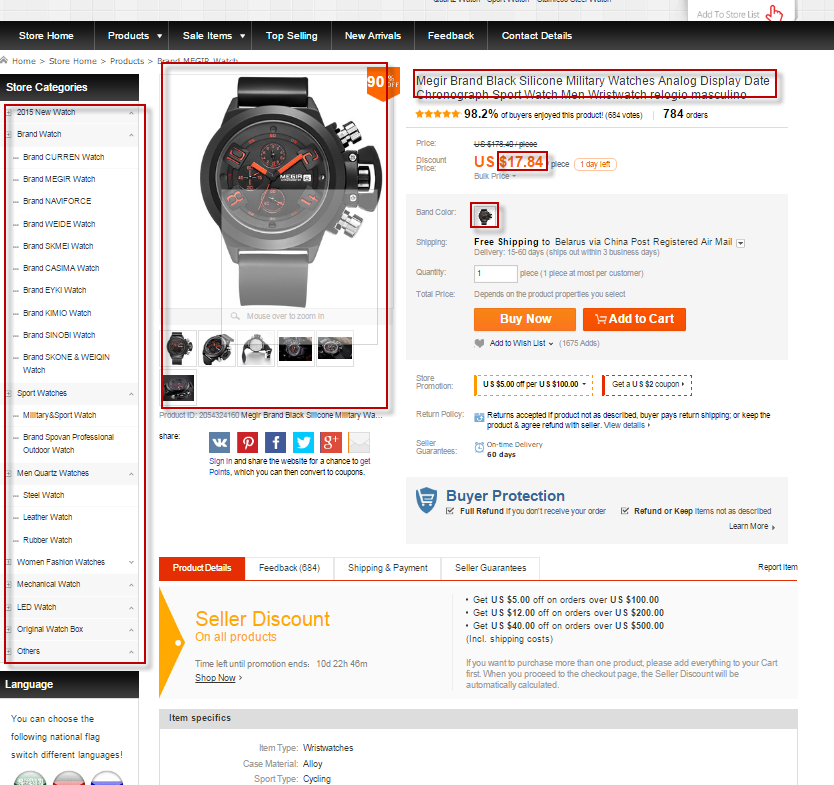 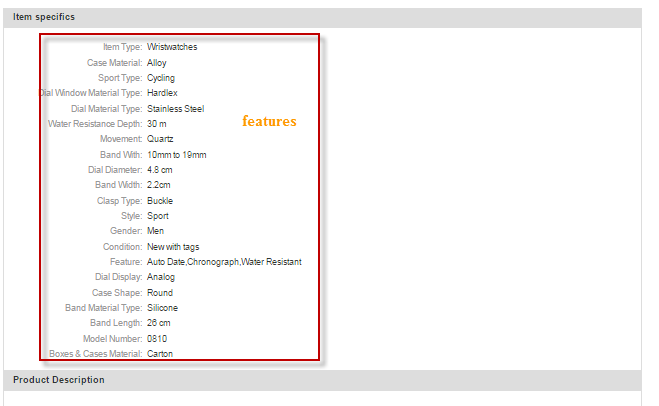 Source web-site design will not be copied.Categories will be copied 1 to 1 exactly. Customer has a possibility to change structure of categories by itself via configuration file if it requires.Support period 1 month.